РЕСПУБЛИКА КРЫМАДМИНИСТРАЦИЯ НИЖНЕГОРСКОГО СЕЛЬСКОГО ПОСЕЛЕНИЯНИЖНЕГОРСКОГО РАЙОНА РЕСПУБЛИКИ КРЫМПОСТАНОВЛЕНИЕ«30»       12       2019 г.                                  № 802                                    пгт. НижнегорскийРуководствуясь статьями 39.11 и 39.12 Земельного кодекса Российской Федерации, части 3 статьи 51 Федерального закона от 06.10.2003г. № 131-ФЗ «Об общих принципах организации местного самоуправления в Российской Федерации», Законом Республики Крым «Об основах местного самоуправления в Республике Крым» № 54-ЗРК от 21.08.2014г., Уставом муниципального образования Нижнегорское сельское поселение Нижнегорского района Республики Крым, Администрация Нижнегорского сельского поселенияПОСТАНОВИЛА:1. Признать утратившим силу с 01.01.2020  постановление администрации Нижнегорского сельского поселения Нижнегорского района Республики Крым  от 27.01.2017г. № 28 «Об утверждении Положения о порядке определения нормативной цены, размера арендной платы, платы за установление сервитута, в том числе публичного, платы за проведение перераспределения земельных участков, размера цены продажи земельных участков, находящихся в муниципальной собственности Нижнегорского сельского поселения Нижнегорского района Республики Крым».2. Довести данное постановление до заинтересованных лиц.3. Контроль за исполнением настоящего постановления возложить на заведующего сектором по вопросам муниципального имущества хозяйственного учета и землеустройства Иванова А.С. Глава администрации поселения                                                                    С.В. ЮрченкоПроект подготовил: Заведующий сектором по вопросам муниципального имущества, хозяйственного учета и землеустройства Иванов А.С. О признании утратившим силу постановления администрации Нижнегорского сельского поселения от 27.01.2017г.  № 28 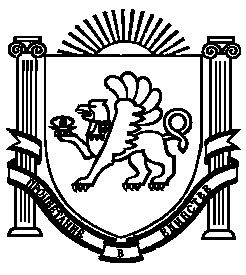 